TAREAS DE INGLÉS DE 6º PARA LA SEMANA DEL 18 AL 22 DE MAYO:Empezamos la Unit 6: At The activity studio, Class Book page 60:Vemos el video adjunto de introducción. Hacemos la portada.Por detrás escribimos el vocabulario con sus dibujos correspondientes y la traducción al español.Escuchamos los audios adjuntos 17 y 18 de los ejercicios 2 y 3.Hacemos el ejercicio 4 copiando en el cuaderno el ejercicio completo con las oraciones.Class BooK page 61:Escuchamos audio adjunto 19 y hacemos el ejercicio 1 copiando la pregunta en el cuaderno y respondiéndola.Copiamos el All about gramar sobre la construcción del futuro en inglés, es muy fácil, ya lo vimos el curso pasado.Hacemos una frase con cada uno de los pronombres fijándonos en el cuadro del All about gramar, en total 6 oraciones en forma interrogativa y 6 respuestas.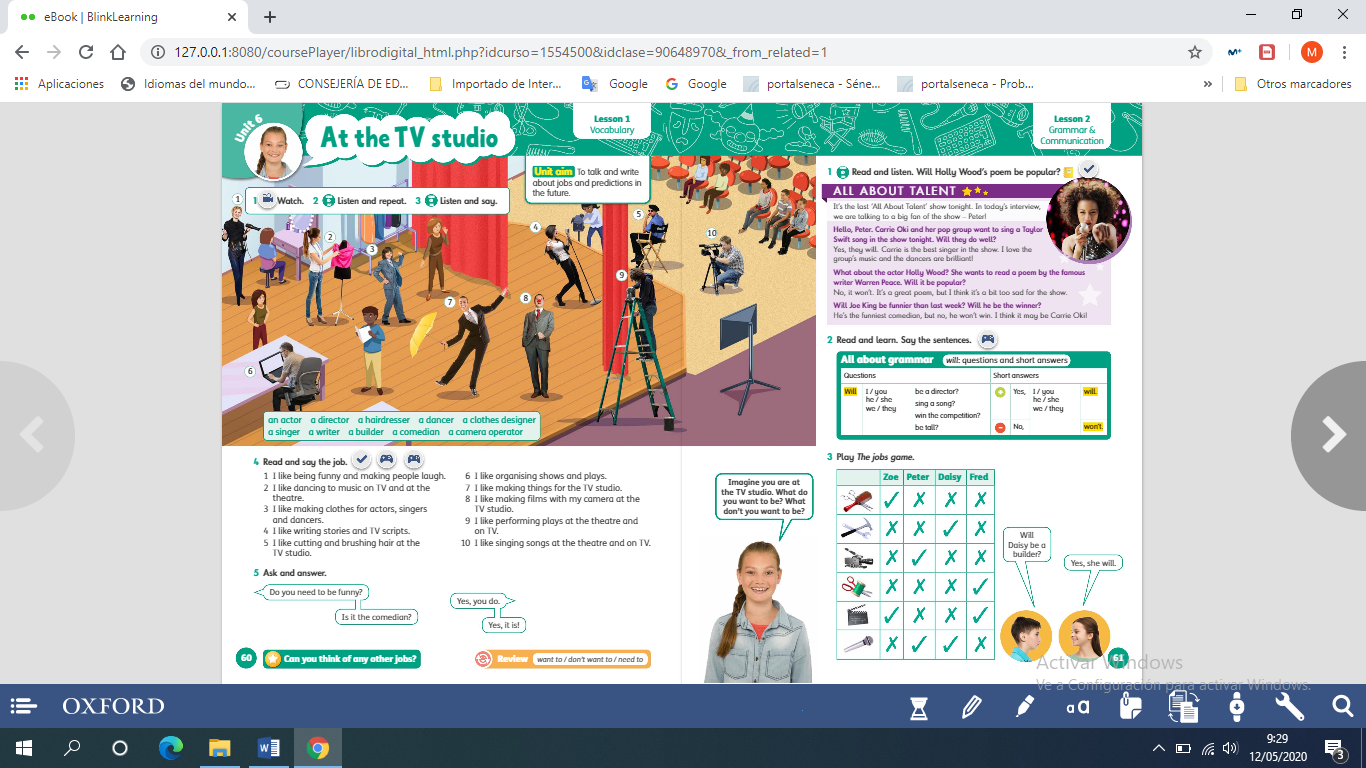 Activity Book page 60:Hacemos el ejercicio 1.Activity Book page 61:Hacemos los ejercicios 1,2 y 3.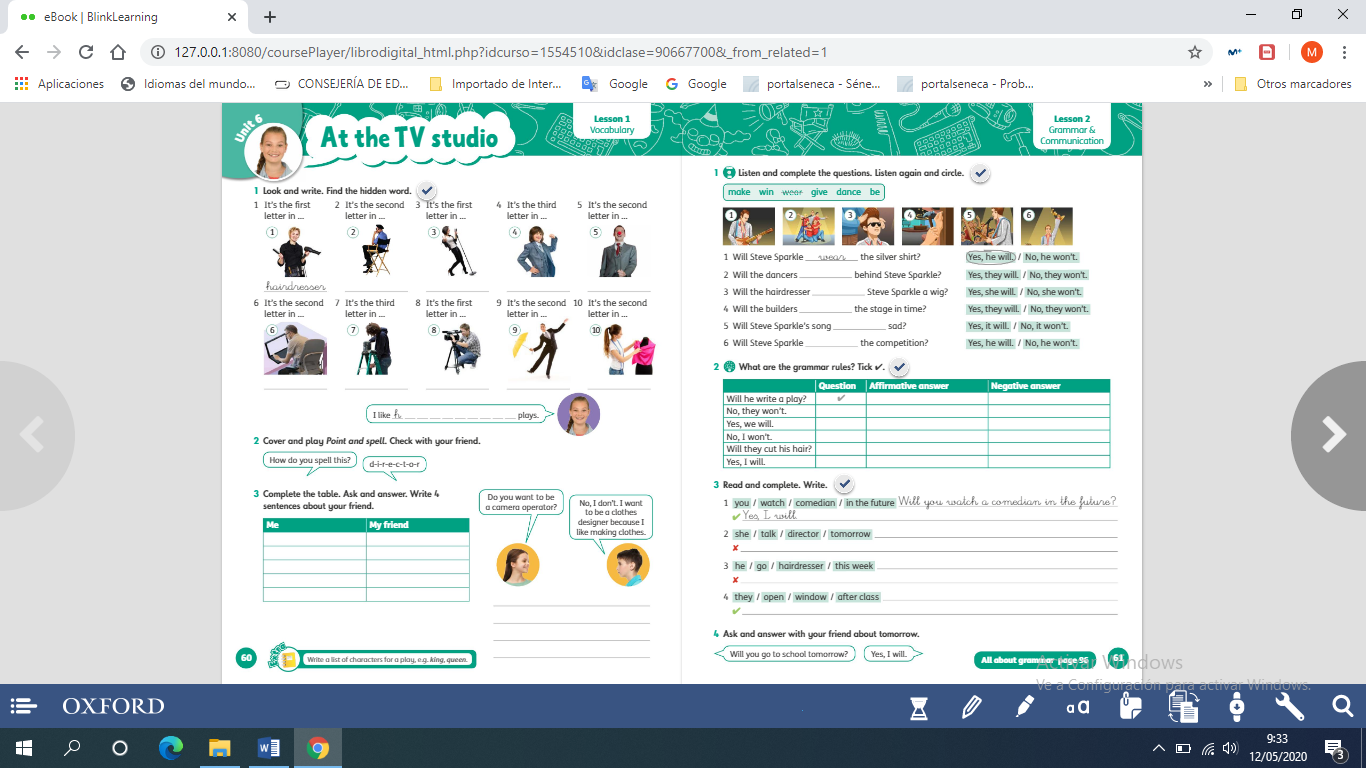 Class Book page 62:En el ejercicio 1 vemos el video y copiamos y respondemos la pregunta en el cuaderno.En el ejercicio 2 hacemos lo mismo con el audio 21.Class Book Page 63:Hacemos el ejercicio 2 con el audio adjunto 23. Copiamos y respondemos la pregunta en el cuaderno.Hacemos el ejercicio 3 copiando las preguntas y las respuestas en nuestro cuaderno.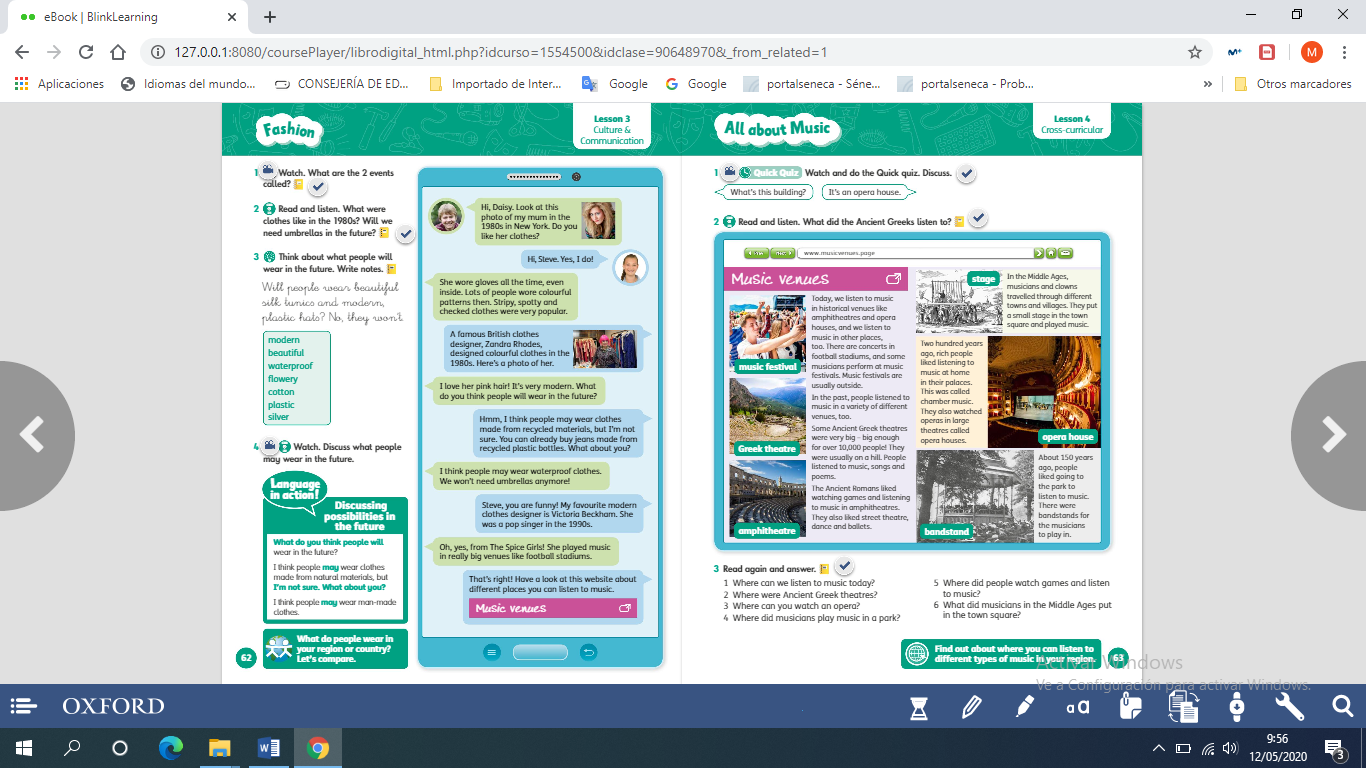 Activity Book page 62:Hacemos el ejercicio 1.Activity Book page 63:En el ejercicio 1 tenéis que numerar las fotos desde la más antigua a la más moderna y poner el nombre correspondiente.Hacemos el ejercicio 2, completando con las palabras.Y el que pueda escribe algunas frases en el ejercicio 3 fijándose en el ejercicio 2 sobre un evento que hayáis ido o inventado.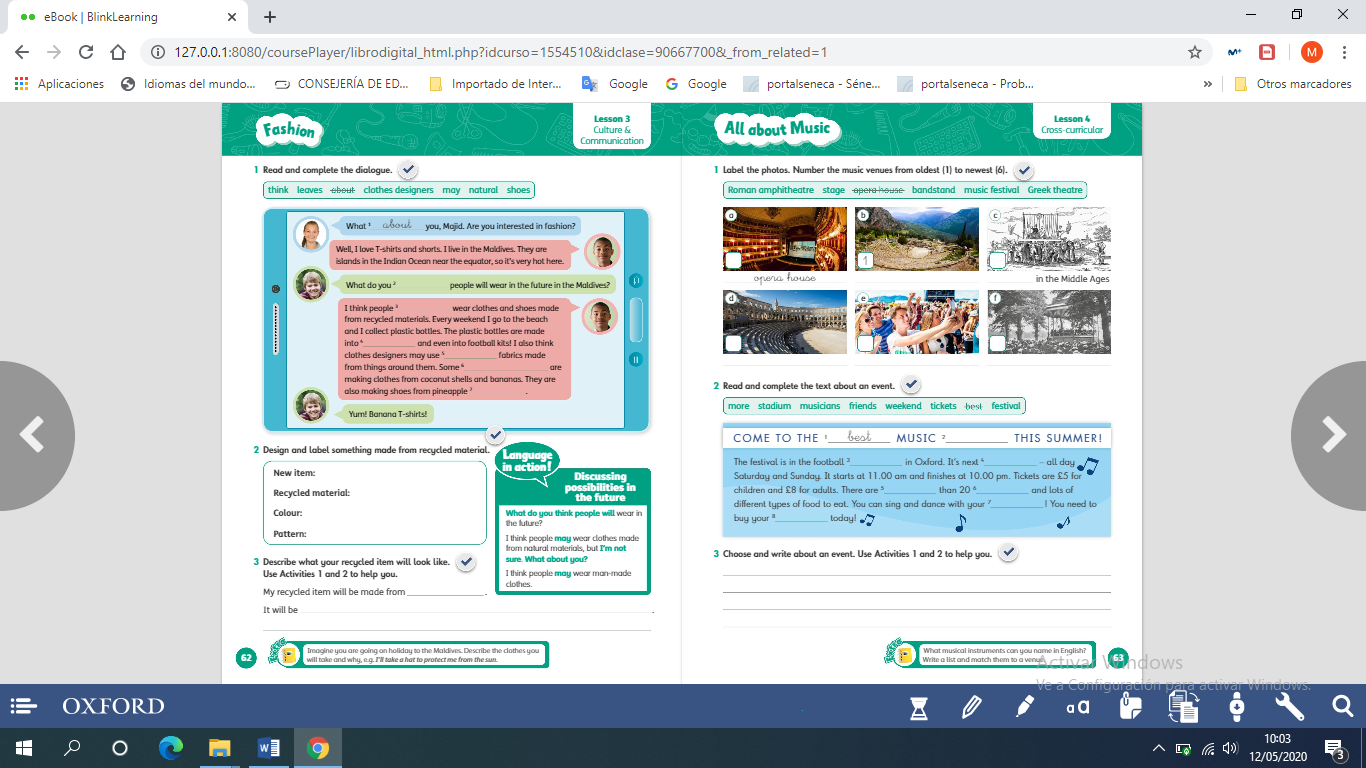 ¡¡¡¡¡MUCHO ÁNIMO CAMPEONES QUE LO ESTAIS HACIENDO MUY BIEN!!!!!!!